 ЛИТЕРАТУРА: «УСПЕХ» Примерная общеобразовательная программа дошкольного образования Под редакцией Н.В.Фединой, канд.пед.наук Научный руководитель:  В.В.Рубцов, академик РАО, доктор псих.наук Москва «Просвещение» 2009Новикова И. М. Формирование представлений о здоровом образе жизни у дошкольников. — М.; Мозаика-Синтез, 2009-2010Степаненкова Э. Я. Методика физического воспитания. — М., 2005.Степаненкова Э. Я. Методика проведения подвижных игр. — М.: Мозаика-Синтез, 2008-2010.Степаненкова Э. Я. Физическое воспитание в детском саду, —М.: Мозаика-Синтез, 2005-2010.Губанова Н. Ф. Игровая деятельность в детском саду. — М.: Мозаика-Синтез, 2006-2010 Куцакова Л. В. Творим и мастерим. Ручной труд в детском саду и дома.-М.: Мозаика-Синтез, 2007-2010.Петрова В. И., Стульник Т.Д. Нравственное воспитание в детском саду.-М.: Мозаика-Синтез,2006-2010. Комарова Т. С, Куцакова Л. В., Павлова Л. Ю. Трудовое воспитание в детском саду. — М.; Мозаика-Синтез, 2005-2010.Куцакова Л. В. Конструирование и ручной труд в детском саду. — М.: Мозаика-Синтез, 2008-2010.Куцакова Л. В. Нравственно-трудовое воспитание в детском саду, —М.:.Мо-заика-Синтез, 2007-2010. Арапова-Пискаре ва Н. А. Формирование элементарных математических представлений. — М.: Мозаика-Синтез, 2006-2010.Дыбина О. Б. Ребенок и окружающий мир. — М.: Мозаика-Синтез, 2005-2010.Дыбина О. Б. Предметный мир как средство формирования творчества детей.-М., 2002.Соломенникова О. А. Экологическое воспитание в детском саду. —М.:Мозаика-Синтез, 2005-2010.Гербова В. В. Развитие речи в детском саду. — М.: Мозаика-Синтез, 2005.Максаков А. И. Воспитание звуковой культуры речи дошкольников,— М.; Мозаика-Синтез, 2005-2010.Комарова Т. С. Изобразительная деятельность в детском саду. — М.: Мозаика- Синтез, 2005-2010.Комаро ва Т. С. Детское художественное творчество. — М.: Мозаика-Синтез, |К-2010.ДЕНЬ НЕДЕЛИНАПРАВЛЕНИЕОБРАЗОВАТЕЛЬНАЯ ОБЛАСТЬТЕМАПРОГРАММНЫЕ ЗАДАЧИПонедельник27.01«Физическое развитие»«Социально-личностное развитие» «Познавательно-речевое развитие»«Здоровье» «Физическая культура»«Социализация» «Безопасность» «Познание» «Коммуникация»ПЕРВАЯ ПОЛОВИНА ДНЯ:Беседа: «Зимние Олимпийские игры Сочи 2014 »./с использованием ИКТ/Ввести в суть проекта.Познакомить детей с понятием Олимпиада. Выяснить, какие зимние виды спорта знают дети. Обсудить варианты исследований.Понедельник27.01«Физическое развитие»«Социально-личностное развитие»«Здоровье» «Физическая культура»«Социализация» «Безопасность» Спортивный праздник: «Мы – ОЛИМПИЙЦЫ»Обеспечивать единство физического, умственного и духовного воспитания дошкольников;Развивать быстроту, силу, ловкость;Прививать любовь к занятиям физической культурой и спорту;Воспитывать чувство дружбы, коллективизма.Понедельник27.01«Физическое развитие»«Социально-личностное развитие» «Познавательно-речевое развитие»«Здоровье» «Физическая культура»«Социализация» «Безопасность» «Познание» «Коммуникация»Рассматривание картинок о зимних видах спорта «Зимние виды спорта».Познакомить детей с зимними видами спорта: / санный, хоккей, фигурное катание, лыжный спорт, катание на сноуборде/.Через дидактическую игру: «Найди на картинке»  проверить, что запомнили дети.Понедельник27.01«Физическое развитие»«Социально-личностное развитие»«Здоровье» «Физическая культура»«Социализация» «Безопасность» ПРОГУЛКА:П.и. «Снежинки и ветер».П.и. «Берегись, заморожу».Игры со снегом. Катание друг друга на санках.Продолжать учить детей с правилами поведения во время игры: играть, соблюдая правила игры, не мешая детям и не причиняя боль. Формирование  доброжелательного отношения друг к другу. Развитие активности детей в двигательной деятельности.Понедельник27.01«Художественно-эстетическое развитие» «Социально-личностное развитие»«Познавательно-речевое развитие»«Художественное творчество»«Социализация» «Познание» «Коммуникация»ВТОРАЯ ПОЛОВИНА ДНЯ: Изготовление поделок на тему: «Олимпийские талисманы»Подготовка к выставки детских работ по теме: «ОЛИМПИЙСКИЕ ТАЛИСМАНЫ»Приобщение к изобразительному искусствуРазвивать эстетическое восприятиеРазвивать умение создавать как индивидуальные, так и коллективные композиции в рисунках, лепке, аппликацииВторник28.01«Познавательно-речевое развитие»«Чтение художественной литературы» «Коммуникация»ПЕРВАЯ ПОЛОВИНА ДНЯ:Чтение:«Олимпийские талисманы: Белый мишка, Зайка, Леопард»Знакомство с олимпийскими талисманами, через художественные произведения.Учить детей слушать и понимать суть прочитанного произведения.Формировать умение слушать, не мешая другим детям.Вторник28.01«Социально-личностное развитие» «Познавательно-речевое развитие»«Художественно-эстетическое развитие»«Социализация»«Познание» «Коммуникация»«Музыка»ЗАНЯТИЯ:Музыка:Знакомство с музыкой звучащей на ОлимпиадеЗнакомство с музыкой специального назначения и понимать ее сутьФормировать умение слушать, не мешая другим детям.Вторник28.01«Социально-личностное развитие» «Познавательно-речевое развитие»«Художественно-эстетическое развитие»«Социализация»«Познание» «Коммуникация» «Художественное творчество»Лепка:«Олимпийские символы»Учить детей самостоятельно определять содержание своей работы. Закреплять умение лепить используя разные приемы лепки. Воспитывать самостоятельность и активность. Развивать воображение, умение рассказывать о созданном образе.Вторник28.01«Физическое развитие»«Социально-личностное развитие»«Здоровье» «Физическая культура»«Социализация» «Безопасность»ПРОГУЛКА:П.и. »Поймай снежинку».П.и. «Вороны».Игры со снегом: Лепка снежков и игра в снежки. Снежный лабиринт.Продолжать учить детей с правилами поведения во время игры: играть, соблюдая правила игры, не мешая детям и не причиняя боль. Формирование  доброжелательного отношения друг к другу. Развитие активности детей в двигательной деятельностиВторник28.01«Художественно-эстетическое развитие» «Социально-личностное развитие»«Познавательно-речевое развитие»«Художественное творчество»«Социализация» «Познание» «Коммуникация»ВТОРАЯ ПОЛОВИНА ДНЯ:Изготовление поделок на тему: «Олимпийские талисманы»Продолжение подготовки к выставке детских работ по теме: «ОЛИМПИЙСКИЕ ТАЛИСМАНЫ»Приобщение к изобразительному искусствуРазвивать эстетическое восприятиеРазвивать умение создавать как индивидуальные, так и коллективные композиции в рисунках, лепке, аппликацииСреда29.01«Физическое развитие»«Социально-личностное развитие»«Здоровье» «Социализация» «Безопасность»ПЕРВАЯ ПОЛОВИНА ДНЯ:Беседа: «Какая одежда нужна для занятий спортом зимой и спортивный инвентарь?»Выяснить знания детей о том, какая одежда нужна для спорта зимой и спортивный инвентарь.Через дидактическую игру: «Кому, что необходимо для занятий спортом?», проверить знания детей.Среда29.01«Познавательно-речевое развитие»«Художественно-эстетическое развитие»«Познание» «Коммуникация»«Художественное творчество»ЗАНЯТИЯ:ФЭМП:« Игры с геометрическими фигурами»Подведение детей к простейшему анализу созданных построек. Совершенствование конструктивных умений. Продолжить знакомство детей с геометрическими фигурами: круг. Развивать умение ориентироваться в расположении частей фигуры в пространстве листа  используя слова сверху, снизу, по бокам. Закреплять умения выделять цвет, форму, величину как особые свойства предметов.Среда29.01«Социально-личностное развитие» «Познавательно-речевое развитие»«Художественно-эстетическое развитие»«Социализация»«Познание» «Коммуникация» «Художественное творчество»Рисование:«Зимние виды спорта»Учить детей самостоятельно определять содержание своей работы. Закреплять умение рисовать используя разные приемы лепки. Воспитывать самостоятельность и активность. Развивать воображение, умение рассказывать о созданном образе.Среда29.01«Физическое развитие»«Социально-личностное развитие»«Здоровье» «Физическая культура»«Социализация» «Безопасность»ПРОГУЛКА:П.и. «Снег кружится».П.и. «Берегись, заморожу».Катание с горкиПродолжать учить детей с правилами поведения во время игры: играть, соблюдая правила игры, не мешая детям и не причиняя боль. Формирование  доброжелательного отношения друг к другу. Развитие активности детей в двигательной деятельностиСреда29.01«Художественно-эстетическое развитие» «Социально-личностное развитие»«Познавательно-речевое развитие»«Художественное творчество»«Социализация» «Познание» «Коммуникация»ВТОРАЯ ПОЛОВИНА ДНЯ:Просмотр мультфильма про Олимпийского талисмана –Олимпиады 1980г.Формировать понятия об олимпийских талисманах, через художественные произведения.Учить детей смотреть и понимать суть мультфильма.Формировать умение слушать и смотреть, не мешая другим детям.Четверг30.01«Физическое развитие»«Социально-личностное развитие»«Здоровье» «Социализация» «Безопасность»ПЕРВАЯ ПОЛОВИНА ДНЯ:Д/И: «Олимпийские символы»Выяснить знания детей об олимпийской символике.Формирование  уважительного отношения к российским спортсменам и чувство гордости за их достижения в спорте. Четверг30.01«Социально-личностное развитие» «Познавательно-речевое развитие»«Социализация»«Познание» «Коммуникация»ЗАНЯТИЯ:Чтение художественной литературы:/заучивание наизусть/Елена ИнконаВся Россия рада!
У нас ОЛИМПИАДА!
Праздник спорта Мировой
Ожидает нас зимой.Мы радушны, хлебосольны,
Ждем гостей и, тем, довольны!
Приезжайте, выступайте
И, конечно, побеждайте!Ждёт вас множество призов.
Будь готов и будь здоров!Учить гордиться своей принадлежностью к данному событию.Учить детей слушать и понимать суть прочитанного произведения.Формировать  понимания важности события.Четверг30.01«Социально-личностное развитие» «Познавательно-речевое развитие»«Художественно-эстетическое развитие»«Социализация»«Познание» «Коммуникация»«Музыка»Музыка:Этюды: «Олимпийцы»Учить передавать в движениях, эмоциях спортивные соревнования.Формировать умение действовать сообща.Четверг30.01«Физическое развитие»«Социально-личностное развитие»«Здоровье» «Физическая культура»«Социализация» «Безопасность»ПРОГУЛКА:П.и. «Воробышки и автомобиль».П.и. « Снежинки и ветер»Катания на санкахПродолжать учить детей с правилами поведения во время игры: играть, соблюдая правила игры, не мешая детям и не причиняя боль. Формирование  доброжелательного отношения друг к другу. Развитие активности детей в двигательной деятельностиЧетверг30.01«Художественно-эстетическое развитие» «Социально-личностное развитие»«Познавательно-речевое развитие»«Художественное творчество»«Социализация» «Познание» «Коммуникация»ВТОРАЯ ПОЛОВИНА ДНЯ:Изготовление поделок на тему: «Олимпийские талисманы»Продолжение подготовки к выставке детских работ по теме: «ОЛИМПИЙСКИЕ ТАЛИСМАНЫ»Приобщение к изобразительному искусствуРазвивать эстетическое восприятиеРазвивать умение создавать как индивидуальные, так и коллективные композиции в рисунках, лепке, аппликацииПятница31.01«Художественно-эстетическое развитие» «Социально-личностное развитие»«Познавательно-речевое развитие»«Художественное творчество»«Социализация» «Познание» «Коммуникация»ПЕРВАЯ ПОЛОВИНА ДНЯ:Выставка поделок на тему:«Олимпийские талисманы»Выставка детских работ по теме: « ОЛИМПИЙСКИЕ ТАЛИСМАНЫ»Приобщение к изобразительному искусствуРазвивать эстетическое восприятиеРазвивать умение создавать как индивидуальные, так и коллективные композиции в рисунках, лепке, аппликацииПятница31.01«Познавательно-речевое развитие»«Социально-личностное развитие»«Познание» «Коммуникация»«Социализация» ЗАНЯТИЯ:ФЦКМ (ознакомление с окружающим миром):«ОЛИМИАДА –СПОРТИВНЫЙ ПРАЗДНИК ВО ВСЕМ МИРЕ!»/используя средства ИКТ/Подведение детей к выводу , что Олимпиада –это спортивный праздник для людей на всей планете Земля.Выражать гордость своей принадлежностью к данному событию.Пятница31.01«Физическое развитие»«Социально-личностное развитие»«Здоровье» «Физическая культура»«Социализация» «Безопасность» Физкультура:« Мы – будущие Олимпийцы»Обеспечивать единство физического, умственного и духовного воспитания дошкольников;Развивать быстроту, силу, ловкость;Прививать любовь к занятиям физической культурой и спорту;Воспитывать чувство дружбы, коллективизма.Пятница31.01«Физическое развитие»«Социально-личностное развитие»«Здоровье» «Физическая культура»«Социализация» «Безопасность»ПРОГУЛКА:П.и. «Воробышки и автомобиль».П.и. « Снежинки и ветер»Катания на санкахПродолжать учить детей с правилами поведения во время игры: играть, соблюдая правила игры, не мешая детям и не причиняя боль. Формирование  доброжелательного отношения друг к другу. Развитие активности детей в двигательной деятельности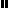 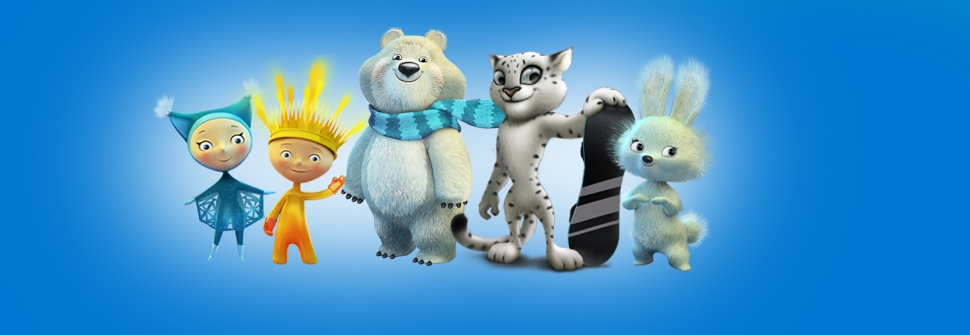 